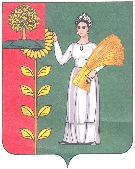 ПОСТАНОВЛЕНИЕ                         АДМИНИСТРАЦИИ   СЕЛЬСКОГО ПОСЕЛЕНИЯБОГОРОДИЦКИЙ  СЕЛЬСОВЕТДОБРИНСКОГО  МУНИЦИПАЛЬНОГО РАЙОНА                                                   ЛИПЕЦКОЙ ОБЛАСТИ                                               ж.д.ст.Плавица      18.06.2021                                                                                        №   69О запрете купания в  местах массового  отдыха                                                                  на территории сельского поселения Богородицкий сельсоветРуководствуясь экспертным заключением № 03.1.58 от 15.06.2021г                        « Центра гигиены и эпидемиологии в Липецкой области»,  п. 26 ст. 14 Федерального закона от 06.10.2003 г. № 131-ФЗ «Об общих принципах организации местного самоуправления в Российской Федерации», п. 3 ст. 27 Водного Кодекса Российской Федерации, с целью обеспечения охраны жизни и здоровья людей в связи с неудовлетворительным состоянием воды водных объектов, находящихся на территории сельского поселения, администрация сельского поселения Богородицкий сельсовет  ПОСТАНОВЛЯЕТ1.Запретить купание граждан в  местах массового  отдыха –река Плавица точка №5012(мост через р.Плавица  в 50м от с.Богородицкое)  в связи с  неудовлетворительным состоянием воды водного  объекта с 18.06.2021 года .  2. Принять меры по информированию населения о запрете купания населения в   местах массового  отдыха –река Плавица. 3.Контроль за исполнением  настоящего постановления оставляю за собой.Глава сельского поселенияБогородицкий сельсовет                                                  А.И.Овчинников                                                                                                              